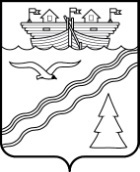 Администрация рабочего поселка Красные БакиКраснобаковского района Нижегородской областиПОСТАНОВЛЕНИЕот 23 апреля 2020 г.                                                                               № 244О создании комиссии по определению при подготовке проекта генерального плана  муниципального образования – рабочий поселок Красные Баки Краснобаковского района Нижегородской области границ населенных пунктов, образуемых из лесных поселков и военных городков, местоположения границ земельных участков, на которых расположены объекты недвижимого имущества, на которые возникли права граждан и юридических лиц, в целях их перевода из земель лесного фонда в земли населенных пунктовВ целях реализации Градостроительного Кодекса Российской Федерации от 29.12.2004 года № 190-ФЗ, Земельного Кодекса Российской Федерации от 25.10.2001 года № 136-ФЗ, Федерального Закона от 06.10.2003 года № 131-ФЗ «Об общих принципах организации местного самоуправления в Российской Федерации», Постановления Правительства Нижегородской области от 30.07.2018 № 544 «Об утверждении Порядка деятельности комиссий, создаваемых на территории Нижегородской области в соответствии с частью 20 статьи 24 Градостроительного кодекса Российской Федерации» Администрация рабочего поселка Красные Баки постановляет:Создать постоянно действующую комиссию по определению при подготовке проекта генерального плана  муниципального образования – рабочий поселок Красные Баки Краснобаковского района Нижегородской области границ населенных пунктов, образуемых из лесных поселков и военных городков, местоположения границ земельных участков, на которых расположены объекты недвижимого имущества, на которые возникли права граждан и юридических лиц, в целях их перевода из земель лесного фонда в земли населенных пунктов (приложение № 1).Обнародовать настоящее постановление путем размещения на стенде информации в здании Администрации.Контроль над исполнением настоящего Постановления оставляю за собой.Глава Администрации                                                                           Е.В. ШмелеваПриложение № 1 к постановлению Администрациирабочего поселка Красные Баки от 23 апреля 2020 г. № 244Состав комиссии по определению при подготовке проекта генерального плана  муниципального образования – рабочий поселок Красные Баки Краснобаковского района Нижегородской области границ населенных пунктов, образуемых из лесных поселков и военных городков, местоположения границ земельных участков, на которых расположены объекты недвижимого имущества, на которые возникли права граждан и юридических лиц, в целях их перевода из земель лесного фонда в земли населенных пунктовПредседатель комиссии:Шмелева Е.В. – глава Администрации рабочего поселка Красные Баки;Заместитель председателя комиссии:Шиничев С.П. – заместитель главы Администрации рабочего поселка Красные Баки;Секретарь комиссии:Куликова Е.Н. – специалист Администрации рабочего поселка Красные Баки;Члены комиссии:Фомичев С.Ю. – заведующий отделом по управлению муниципальным имуществом Администрации Краснобаковского района;Сахарова Т.В. – заместитель заведующего отдела архитектуры, градостроительства и природопользования Администрации Краснобаковского района (по согласованию);Чистова И.В. – заведующая правовым отделом Администрации Краснобаковского района (по согласованию);Суслова И.П. – заведующая отделом ЖКХ и жилищной политики Администрации Краснобаковского района (по согласованию);Гречухина И.Н. – депутат поселкового Совета рабочего поселка Красные Баки.